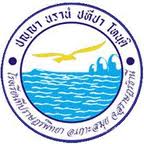 แบบบันทึกข้อความการสับเปลี่ยนคาบสอนข้าพเจ้า (นาง/นางสาว/นาย) .................................................................................ตำแหน่ง................................มีความจำเป็นไม่สามารถปฏิบัติการสอน ในวัน......................ที่.........เดือน................................พ.ศ...................เนื่องจาก                ไปราชการ 	เรื่อง................................................................................................................................                ลากิจ	เรื่อง................................................................................................................................                ลาป่วย	เรื่อง................................................................................................................................	จึงขอสับเปลี่ยนคาบสอนและมอบหมายงานจัดสอนแทน  ดังตารางต่อไปนี้ลงชื่อ.........................................................        (.............................................................)ความคิดเห็น			                               ความคิดเห็น.......................................................................		.......................................................................................................................................................			...................................................................................ลงชื่อ.................................................                              ลงชื่อ.........................................................                        (…………………………………………….)                                    (…………………………………………)              หัวหน้ากลุ่มสาระฯ                                         ผู้ช่วยฝ่ายวิชาการ/หัวหน้าฝ่ายวิชาการความคิดเห็นผู้บริหาร			.............................................................................................................................			..............................................................................................................................  อนุญาต	  ไม่อนุญาต                           ลงชื่อ...................................................ผู้บริหาร                                             (……………………………………………..)คาบที่รหัสวิชาชั้นห้องเรียนผู้สอนแทนการสับเปลี่ยนคาบสอนการสับเปลี่ยนคาบสอนการสับเปลี่ยนคาบสอนการสับเปลี่ยนคาบสอนคาบที่รหัสวิชาชั้นห้องเรียนผู้สอนแทนว/ด/ปคาบที่ห้องเรียนลงชื่อ